基隆市 108 學年度第 一 學期國民教育輔導團□國中□國小    人權   學習領域/議題輔導小組期中成果報告表填表說明：一、為回復教育部國民及學前教育署108學年度精進計畫期中檢核表，以及準備期中諮詢輔導會議(108年12月召開)，請各團提供辦理之成果，照片需再運用於簡報上，請提供各場次活動1-2張照片，並附註活動內容。二、繳交方式：請上傳至雲端ttps://drive.google.com/drive/u/1/folders/11x7as6yOhHAdvLMskmmxuTu7nDJxjrT5表格視需要自行延伸。填表人員謝易蓁填表時間填表時間填表時間108.12.13成果內容說明成果內容說明成果內容說明成果內容說明成果內容說明成果內容說明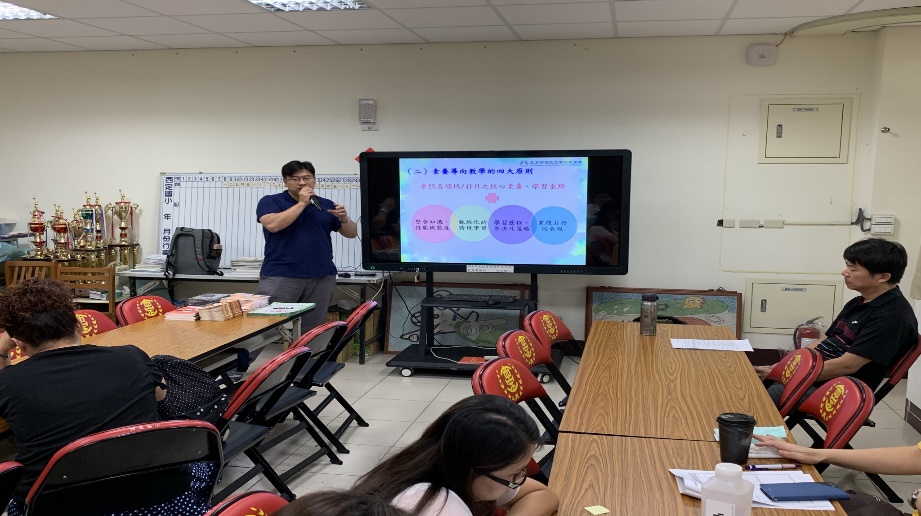 活動名稱：到校服務辦理日期：108.10.16辦理地點：西定國小研習對象：安樂七堵校群實施方式：教學演示參與人數：20內容簡述：人權教案說明及演示活動名稱：到校服務辦理日期：108.10.16辦理地點：西定國小研習對象：安樂七堵校群實施方式：教學演示參與人數：20內容簡述：人權教案說明及演示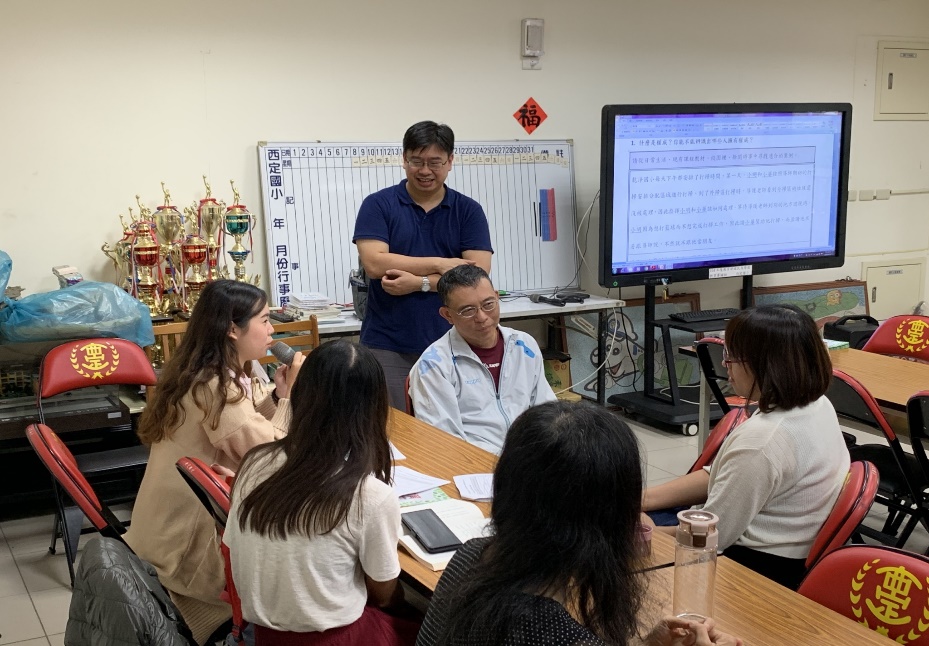 活動名稱：到校服務辦理日期：108.11.13辦理地點：深澳國小研習對象：中山信義校群實施方式：教學演示參與人數：30內容簡述：人權教案說明及演示活動名稱：到校服務辦理日期：108.11.13辦理地點：深澳國小研習對象：中山信義校群實施方式：教學演示參與人數：30內容簡述：人權教案說明及演示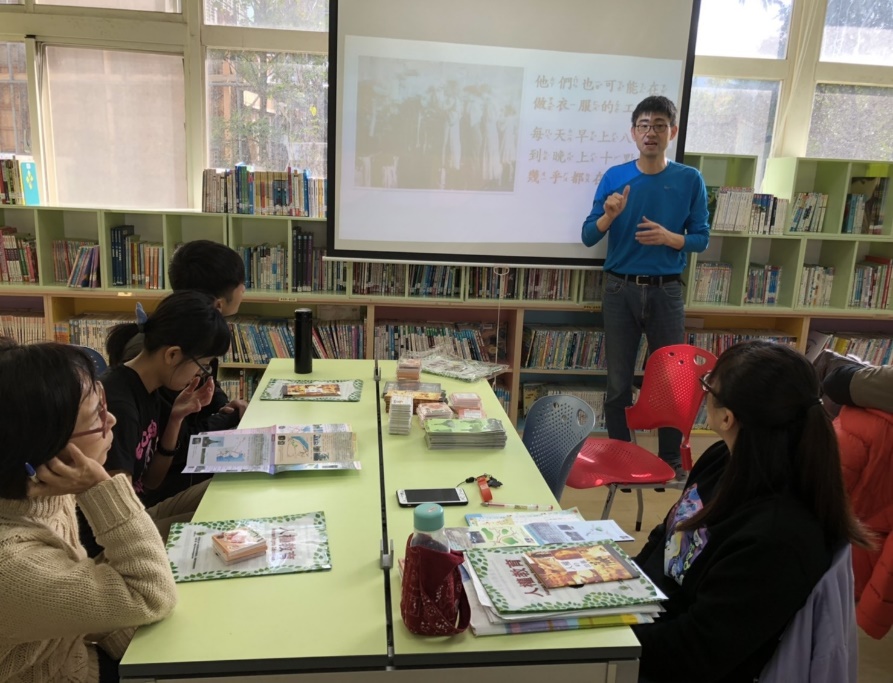 活動名稱：到校服務辦理日期：108.12.11辦理地點：暖西國小研習對象：中正仁愛暖暖校群實施方式：教學演示參與人數：30內容簡述：人權教案說明及演示活動名稱：到校服務辦理日期：108.12.11辦理地點：暖西國小研習對象：中正仁愛暖暖校群實施方式：教學演示參與人數：30內容簡述：人權教案說明及演示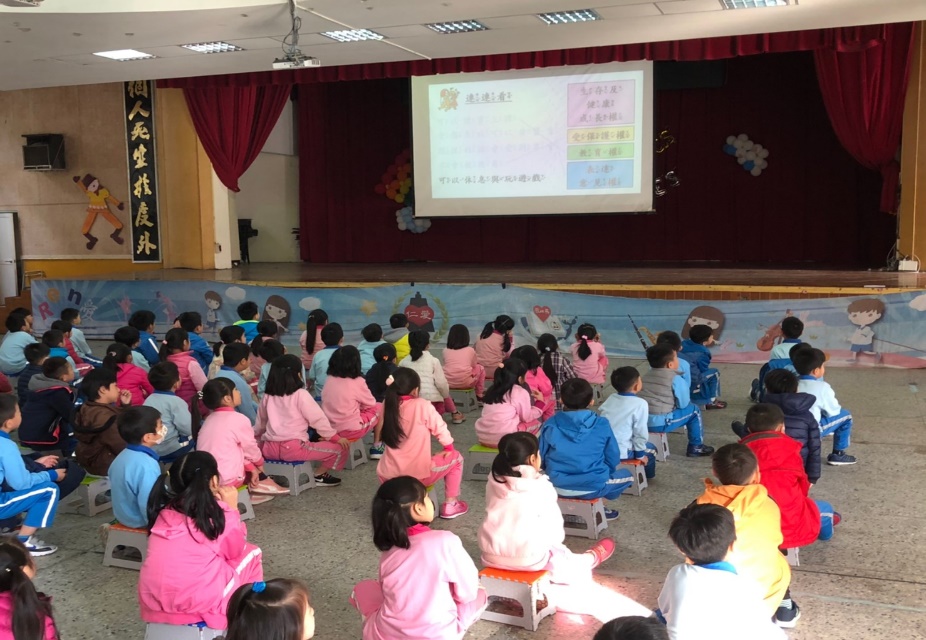 活動名稱：世界人權日教學辦理日期：108.12.10辦理地點：仁愛國小研習對象：人權教師及學生實施方式：教學演示參與人數：80內容簡述：兒童人權大步走活動名稱：世界人權日教學辦理日期：108.12.10辦理地點：仁愛國小研習對象：人權教師及學生實施方式：教學演示參與人數：80內容簡述：兒童人權大步走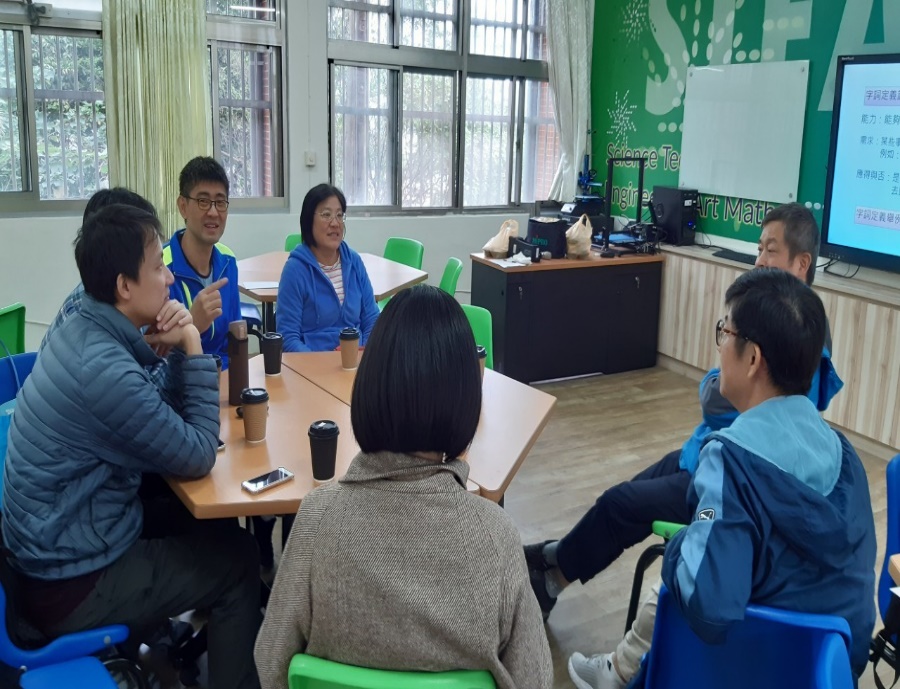 活動名稱：團務會議辦理日期：108.11.29辦理地點：銘傳國中創客教室研習對象：輔導團團員實施方式：教案分享參與人數：8內容簡述：民主法治基金會講師           教案分享活動名稱：團務會議辦理日期：108.11.29辦理地點：銘傳國中創客教室研習對象：輔導團團員實施方式：教案分享參與人數：8內容簡述：民主法治基金會講師           教案分享總          結總          結總          結總          結總          結總          結已執行經費(預定12月底前辦理之執行費用)1200012000預計執行率預計執行率  40 %滿意度滿意度達80％以上（　5）場次滿意度未達80％以上（　）場次滿意度達80％以上（　5）場次滿意度未達80％以上（　）場次滿意度達80％以上（　5）場次滿意度未達80％以上（　）場次滿意度達80％以上（　5）場次滿意度未達80％以上（　）場次滿意度達80％以上（　5）場次滿意度未達80％以上（　）場次展望與建議運用閱讀理解策略，積極推廣人權教育，國中端因課程關係，較難呈現。 運用閱讀理解策略，積極推廣人權教育，國中端因課程關係，較難呈現。 運用閱讀理解策略，積極推廣人權教育，國中端因課程關係，較難呈現。 運用閱讀理解策略，積極推廣人權教育，國中端因課程關係，較難呈現。 運用閱讀理解策略，積極推廣人權教育，國中端因課程關係，較難呈現。 